О целевой программе «Повышение безопасности
дорожного движения в Мамадышском муниципальномрайоне  Республики Татарстан  на  2018  года»	Во исполнение  Распоряжения Правительства РФ от 27 октября 2012 г. №1995-р Об утверждении Концепции федеральной целевой программы «Повышение безопасности дорожного движения в 2013 - 2020 годах»  Постановления  Правительства РФ от 03.10.2013 N 864 "О федеральной  целевой программе "Повышение безопасности дорожного движения в 2013 - 2020 годах", Указ Президента РТ от 06.12.2014 N УП-1115 "О мерах по обеспечению безопасности дорожного движения в Республике Татарстан", Постановление  Кабинета Министров № 764 от 16.10.2013 "Об утверждении государственной программы «Обеспечение общественного порядка и противодействие преступности в Республике Татарстан на 2014 – 2020 годы»", Постановление Кабинета Министров Республики Татарстан от 27.12.2016  № 1011 «О дополнительных мерах по повышению безопасности дорожного движения в Республике Татарстан, сокращению дорожно – транспортных происшествий и снижению тяжести их последствий», Исполнительный комитет Мамадышского муниципального района Республики Татарстан п о с т а н о в л я е т:1.Утвердить целевую программу «Повышение безопасности дорожного движения в Мамадышском муниципальном  районе Республики Татарстан  на  2018 года», (далее программа) (Приложение №1)2. Финансово-бюджетной палате Мамадышского    муниципального района при формировании бюджета района и программы капитальных вложений  предусматривать средства на  реализацию мероприятий Программы.3. Предложить:- Руководителям исполнительных комитетов г. Мамадыш и сельских поселений, «ООО Мамадыш ЖКУ», филиалу ОАО «Татавтодор»  обеспечить выполнение мероприятий по качественному содержанию улично-дорожной сети и средств технического регулирования дорожного движения в населенных пунктах;- МКУ «Отдел образования  исполнительного комитета Мамадышского муниципального района РТ» повысить требования к техническому состоянию автотранспорта, осуществляющего перевозки учащихся общеобразовательных  учреждений, а также к уровню профессионального  мастерства  водителей школьных автобусов;- отделам территориального, инфраструктурного развития, МКУ «Отдел образования  исполнительного комитета Мамадышского муниципального района РТ», МУ "Отдел по делам молодежи и спорту" исполнительного комитета Мамадышского муниципального района РТ,  ГАУЗ "Мамадышская центральная  районная больница",  ежеквартально проводить анализ и до 5 числа  представлять информацию о ходе выполнения мероприятий Программы в исполнительный комитет района. 4. Обнародовать (опубликовать) настоящее постановление на «Официальном портале правовой информации Республики Татарстан» в информационно-телекоммуникационной сети Интернет и на официальном сайте Мамадышского муниципального района.5. Контроль   за   исполнение  настоящего   постановления   оставляю за собой.Руководитель                                                                                  И.М.Дарземанов                                                                                                Приложения №1                                                                                                к постановлению                                                                                                 Исполнительного комитета                                                                                                Мамадышского муниципального                                                                                                Района Республики Татарстан                                                                                                от «29 » 01     2018 г. № 82I. ХАРАКТЕРИСТИКА ПРОБЛЕМЫ, НА РЕШЕНИЕ КОТОРОЙ НАПРАВЛЕНА ПРОГРАММАПроблема опасности дорожного движения в Мамадышском муниципальном районе, связанная с автомобильным транспортом, в последнее десятилетие приобрела особую остроту, в связи с несоответствием дорожно-транспортной инфраструктуры потребностям общества в безопасном дорожном движении, недостаточной эффективностью функционирования системы обеспечения безопасности дорожного движения и крайне низкой дисциплиной участников дорожного движения.Дорожно – транспортные происшествия  явились следствием грубых нарушений ПДД, что повлекло за собой такие тяжкие последствия. К сожалению, водители сами создают себе экстремальные ситуации, что ведет к росту числа ДТП, в том числе с особо тяжкими последствиями, в которых гибнут и получают травмы участники дорожного движения. Неизменными причинами остаются, по - прежнему, управление транспортным средством лицами, не имеющими водительского удостоверения, несоблюдения скоростного режима, переход проезжей части в неустановленном месте, выезд на полосу встречного движения, несоблюдения интервала. Сложная обстановка с аварийностью и наличие тенденций к дальнейшему ухудшению ситуации во многом объясняются следующими причинами:	- постоянно возрастающая мобильность населения;	- уменьшение перевозок общественным транспортом и увеличение перевозок  личным транспортом;	- нарастающая диспропорция между увеличением количества автомобилей и протяженностью улично-дорожной сети, не рассчитанной на современные транспортные потоки;	- массовое пренебрежение участников дорожного движения требованиями  безопасности дорожного движения; 	- недостаточную поддержку мероприятий по обеспечению безопасности дорожного движения со стороны общества;- недостаточный уровень подготовки водителей, приводящий к ошибкам в оценке дорожной обстановки; - неудовлетворительную дисциплину, невнимательность и небрежность водителей при управлении транспортными средствами; - недостатки технического обеспечения мероприятий по безопасности дорожного движения, в первую очередь несоответствие технического уровня дорожного хозяйства; - средств организации дорожного движения современным требованиям не отвечают современным требованиям;  - отставание в системах связи, приводящее к позднему обнаружению ДТП и оказанию экстренной медицинской помощи пострадавшим.Для обеспечения круглогодичного содержания уличной дорожной сети и благоустройства города по тендеру заключен Муниципальный контракт №2016.75833 от 09.01.2017г. с ООО «Мамадыш-ЖКУ» на общую сумму 24 млн 866 тысяч рублей.Для проведения ямочного ремонта и нанесению дорожной разметки заключен контракт №2017.17034 от 29.05.2017, сам конкурс проводился 16 мая 2017г. Так же данный контракт был заключен с ООО  «Мамадыш-ЖКУ» на сумму 1 млн 723 тысячи рублей по которому проведен ямочный ремонт на 19 улицах, в 36 точках на площади 1479 м2. В последние несколько лет руководством района и города особо уделяется повышенное внимание к мерам по обеспечению безопасности дорожного движения, выделяя на эти цели финансовые средства из дорожного фонда, местного бюджета и, особо хочется подчеркнуть, из средств, собранных по Программе самооблажения граждан. Так на мероприятия по БДД  израсходовано порядка 17 млн рублей (без учета 54 млн рублей,на строительство дорог и дворовых площадок внутри МКД). Из них именно 11,5 млн рублей по Программе самооблажения. В частности на 7млн заменено 600 единиц светильников на центральных улицах города и автоматизировано уличная система освещения. В прошлом году по этой же Программе было заменено 1157 светильников на сумму 4,3 млн рублей. На 2 млн рублей заменены морально и физические устаревшие автобусные павильоны на 8 остановках, с проведением работ по обустройству подъездных путей и площадок ожидания (в прошлом году были заменены 2 павильона).2,5 млн рублей на приобретено и установлено 176 дорожных знаков и 36 единиц искусственных неровностей, у каждой общеобразовательной школы, детских садов и спортивных площадок города.В результате торгов сумма контракта составила 2 млн рублей, оставшиеся -сэкономленные средства в размере 500 тысяч рублей направлены на приобретение дорожных знаков. Плюс, дополнительно 34 единицы дорожных знаков установлено по программе Дорожного фонда.По программе Дорожного фонда на сумму 5,5 млн рублей установлено 2 комплекта светофоров Т7 у гимназии №2 и школы №4, пешеходный светофор «По требованию» на ул. Давыдова у сквера «Яшьлек», оборудовано пешеходными транспортными светофорами новый перекресток Толостого-Домолазова, произведено реконструкция светофорного объекта на перекрестке улиц Азина-Домолазова с заменой транспортных светофоров и добавлением пешеходных. Общее количество, оборудованных светофорами в городе, достиг 4х перекрестков, а количество мест, оборудованных светофорами Т7 достиг 14 участков. Так же по этой программе построино порядка 400м пешеходных тротуаров по ул. Давыдова и 550 м в совхозе пос."Мамадышский"	В настоящее время в Мамадышском  районе протяженность улиц и дорог местного значения составляет более 628,3 км, в том числе с твердым покрытием – 108,2. Доля автодорог   с а/б покрытием составляет всего 17,6 %	Регулирование дорожным движением осуществляется более 1000  дорожными знаками и указателями.	Увеличение  размеров транспортного парка, расширение площади жилых массивов выдвигают решение проблемы безопасности дорожного движения в ряд одних из самых первостепенных задач.  По состоянию на конец 2017 года в Мамадышском районе РТ зарегистрированы более  12855 единиц автотранспортных средств, из них  (82,1 %) составляют автомобили индивидуальных владельцев (в 2004 году в районе имелось всего транспортных средств – 4958 единиц,  в том числе автомобилей индивидуальных владельцев – 3142 единиц (общий рост 3,8 раза)Быстрый рост численности автопарка за последние годы и массовое включение в дорожное движение новых водителей и перевозчиков привели к существенному  изменению характеристик и усложнению условий дорожного движения: увеличилась плотность транспортных потоков, возросла интенсивность движения в г. Мамадыш и на территориальных  дорогах  района.Увеличение количества транспорта при фактически неизменных геометрических параметрах улично-дорожной сети в целом привело к существенному снижению их общей пропускной способности. Улицами с наиболее интенсивным движением являются  улицы  Давыдова, Новозаводская, Домолазова, Азина, Ленина, Победы, Тукая. Одной из наиболее важных задач для г. Мамадыш является оптимизация транспортных потоков, обеспечивающая необходимый уровень перевозок для нормальной жизнедеятельности, снижающая напряженность в центральной части населенного пункта и исключающая пересечение интенсивных пешеходных потоков с транспортными. В связи с ростом количества автомобильного транспорта в райцентре усиливается диспропорция между количеством транспортных средств, пропускной способностью улично-дорожной сети и наличием стоянок для транспортных средств в  близи торговых и административно-общественных центров. 	В зимний период времени одним из важнейших  факторов, серьезно влияющих на безопасность дорожного движения является состояние улично-дорожной сети. 	Статистика ДТП показывает, что около 50% происшествий происходят по причине ненадлежащего содержания проезжей части. Снижается пропускная способность улиц и дорог, что приводит к возникновению аварийных ситуаций, необоснованным задержкам пассажирских и грузовых перевозок. 	Как показывает анализ, одну третью часть от числа дорожно-транспортных происшествий, при которых люди погибли или получили телесные повреждения,  составляют наезды на пешеходов. Наибольшее количество дорожно-транспортных  происшествий этого вида  совершается в осенне-зимний период. Основная  часть  наездов на пешеходов совершается в  г. Мамадыш  и на участках магистральных автомобильных дорог, проходящих через населенные пункты. 	Основными нарушениями Правил дорожного движения, которые приводят к получению травм пешеходами, остаются,  переход проезжей части в неустановленных местах.  Наибольший риск представляет переход проезжей части дорог в местах, где отсутствуют пешеходные переходы. Объективными причинами нарушений пешеходами Правил дорожного движения являются:	         - недостаточное количество  пешеходных переходов;     - необустроенность остановочных площадок на автобусных остановках;         - отсутствие и неудовлетворительное содержание тротуаров, отсутствие    их освещения в темное время суток;	- отсутствие в местах остановки общественного транспорта дорожных     знаков 5.16 «Место остановки автобуса »;	- отсутствие в зоне перекрестков дорожных знаков 2.1 «Главная дорога», 2.4 «Уступите дорогу».Для решения этой проблемы  необходимо  произвести  обустройство  двусторонних  пешеходных  тротуаров  с  уличным освещением вдоль всех  магистральных улиц  населенных  пунктов. В г. Мамадыш  это  в  первую  очередь улица Новозаводская, Тукая, Ленина, Давыдова, Энгельса.  Необходимы пешеходные тротуары в селах Старый Кумазан, Дюсьметьево, Олуяз, Малмыжка, Новый Кумазан, Нижний Шандер, Пойкино, и в других населенных пунктах.   Прирост количества автотранспортных средств реально обозначил еще одну проблему, негативно отражающуюся на пропускной способности улично-дорожной сети, - проблему размещения и хранения транспортных средств. Эта проблема назрела в г. Мамадыш в районах застройки многоквартирными домами. В  настоящее время гаражно-строительные кооперативы и  платные стационарные стоянки  в районном центре отсутствуют.  В связи с этим несанкционированные ночные автостоянки организованы фактически на всех внутридворовых территориях спальных микрорайонов. На данных участках увеличивается негативное воздействие транспортных средств на состояние атмосферного воздуха, увеличивается шумовое воздействие при запуске двигателей, включении противоугонной сигнализации, что создает дискомфорт для жителей города. Наиболее остро стоит проблема с обеспеченностью местами временного хранения машин у административных, культурно-спортивных и торговых учреждений,  промтоварных рынков. Реальная нехватка мест для размещения транспортных средств  в таких местах вынуждает водителей припарковывать транспортные средства с явным нарушением  Правил дорожного движения, что приводит к значительному снижению пропускной способности улиц и возникновению заторовых ситуаций.  Вследствие указанного недостатка в дневные часы аварийно-опасные ситуации возникают на ул. Тукая, ул. Ленина,  ул. Домолазова, Давыдова.Решить проблему организации парковки и хранения легковых и грузовых автомобилей в этих условиях позволит строительство стоянок и  организация гаражно-строительных кооперативов.С наибольшей вероятностью такая тенденция сохранится в ближайшие годы.   Проблемные  вопросы в настоящее время - планировка и застройка населенных пунктов с учетом перспективы роста количества транспорта и безопасности дорожного движения; организация движения транспортных и пешеходных потоков:- совершенствование технических средств регулирования дорожного движения;                                                                                                                                	- реконструкция и содержание дорожно-уличной сети, строительство  и ремонт автодорожных  мостов;                                                                                          	-техническое состояние автотранспортных средств;                                             	- профилактическая работа с населением и детскими  дошкольными и школьными   учреждениями по предупреждению ДТП;Таким образом, необходимость разработки и реализации настоящей Программы обусловлена следующими причинами:- социально-экономическая острота проблемы;- межотраслевой и межведомственный характер проблемы;- необходимость привлечения к решению проблемы федеральных органов государственной власти, органов государственной власти Республики Татарстан, органов местного самоуправления и общественных институтов.Государственная поддержка на федеральном уровне позволяет более эффективно решать проблемы безопасности дорожного движения в Республике Татарстан.Применение программно-целевого метода позволит осуществить:развитие и использование научного потенциала при исследовании причин возникновения ДТП, а также формирование основ и приоритетных направлений профилактики ДТП и снижения тяжести их последствий;координацию деятельности исполнительных органов государственной власти и органов местного самоуправления Республики Татарстан в области обеспечения безопасности дорожного движения;реализацию комплекса мероприятий, в том числе профилактического характера, снижающих количество ДТП с пострадавшими и количество погибших в результате ДТП.II. Основные цели и задачи ПрограммыЦелью Программы является сокращение случаев смерти в результате дорожно-транспортных происшествий, в том числе детей, к 2020 году на 5 человек (28,82 процента) по сравнению с 2012 годом.Достижение заявленной цели предполагает использование системного подхода к установлению следующих взаимодополняющих друг друга приоритетных задач по обеспечению безопасности дорожного движения:создание системы пропагандистского воздействия на население с целью формирования негативного отношения к правонарушениям в сфере дорожного движения;формирование у детей навыков безопасного поведения на дорогах;повышение культуры вождения;развитие современной системы оказания помощи пострадавшим в дорожно-транспортных происшествиях;повышение требований к подготовке водителей на получение права на управление транспортными средствами и требований к автошколам, осуществляющим такую подготовку.Задачи Программы позволят создать скоординированную систему направлений деятельности и детализирующих их мероприятий по снижению дорожно-транспортного травматизма в районе, а также обеспечить:условия для грамотного, ответственного и безопасного поведения участников дорожного движения;переход от принципа функционального управления ресурсами к проектному финансированию конкретных направлений деятельности;активное вовлечение в реализацию мероприятий Программы, муниципальных образований и негосударственных организаций;сотрудничество и партнерство с участием всех заинтересованных сторон в государственном, муниципальном и частном секторах с привлечением гражданского общества.Оценка достижения цели Программы по годам ее реализации осуществляется с использованием следующих целевых индикаторов и показателей Программы:число лиц, погибших в дорожно-транспортных происшествиях;число детей, погибших в дорожно-транспортных происшествиях;социальный риск (число лиц, погибших в дорожно-транспортных происшествиях, на 100 тыс. населения);транспортный риск (число лиц, погибших в дорожно-транспортных происшествиях, на 10 тыс. транспортных средств).Целевые индикаторы и показатели Программы по годам ее реализации приведены в приложении № 1.В 2017-2018 годах  планируется реализация следующих мероприятий:сокращение влияния наиболее весомых факторов, вызывающих дорожно-транспортную аварийность и снижающих возможность и качество оказания медицинской помощи пострадавшим в дорожно-транспортных происшествиях;изменение общественного отношения к проблемам безопасности дорожного движения;III. Перечень мероприятий ПрограммыФинансирование мероприятий Программы осуществляется за счет средств муниципальных образований и внебюджетных источников.Объемы финансирования Программы за счет средств районного бюджета носят прогнозный характер и подлежат ежегодному уточнению в установленном порядке при формировании районного  и  городского бюджета на очередной финансовый год исходя из реальных возможностей.На основе анализа изменения в 2012 году  значения показателя числа лиц, погибших в результате дорожно-транспортных происшествий, структурного анализа данного показателя по факторам, вызывающим дорожно-транспортные происшествия, и прогноза динамики аварийности на период до 2020 года определены следующие мероприятия Программы, изложенные в приложении, способные улучшить ситуацию с дорожно-транспортной аварийностью в Мамадышском муниципальном районе:1. Предотвращение дорожно-транспортных происшествий, вероятность гибели в  которых наиболее высока.Деятельность по данному направлению предусматривает формирование знаний и навыков по безопасному дорожному движению, информирование о ситуациях, потенциально приводящих к дорожно-транспортным происшествиям, повышение культуры на дорогах, создание в обществе нетерпимости к фактам пренебрежения социально-правовыми нормами и правового нигилизма на дороге, совершенствование и развитие систем подготовки водителей транспортных средств, обеспечение соблюдения участниками дорожного движения требований Правил дорожного движения.Мероприятия, направленные на развитие системы предупреждения опасного поведения участников дорожного движения, приведены в разделе I приложения № 2;2. Обеспечение безопасного участия детей в дорожном движении. Деятельность по данному направлению предусматривает обучение детей и подростков Правилам дорожного движения, формирование у детей навыков безопасного поведения на дорогах, укрепление и контроль дисциплины участия детей в дорожном движении, создание условий безопасного участия детей в дорожном движении.Мероприятия, направленные на обеспечение безопасного участия детей в дорожном движении, приведены в разделе II приложения № 2;3. Снижение тяжести травм в ДТП.Мероприятия, направленные на обеспечение безопасного участия детей в дорожном движении, приведены в разделе III приложения № 2;        4.Совершенствование системы управления деятельностью по повышению безопасности дорожного движения.Деятельность в указанном направлении предусматривает широкое внедрение современных средств контроля за соблюдением правил дорожного движения, обеспечение соблюдения участниками дорожного движения требований Правил дорожного движения с применением систем фиксации административных правонарушений в области дорожного движения работающими в автоматическом режиме специальными техническими средствами.Мероприятия, направленные на совершенствование контрольно-надзорной деятельности в сфере обеспечения безопасности дорожного движения приведены в разделе IV приложения № 2.5.Развитие современной системы оказания помощи пострадавшим в дорожно-транспортных происшествиях.Деятельность по данному направлению предусматривает обеспечение оперативности и качества оказания медицинской помощи пострадавшим в дорожно-транспортных происшествиях, обеспечение территориальной доступности медицинских учреждений, повышение уровня координации служб, участвующих в оказании помощи пострадавшим в дорожно-транспортных происшествиях, внедрение новых технологий в сферу оказания первой помощи пострадавшим в дорожно-транспортных происшествиях.Мероприятия, направленные на развитие системы оказания помощи пострадавшим в дорожно-транспортных происшествиях, приведены в разделе V приложения № 2;4. Механизм реализации Программы	При планировании ресурсного обеспечения Программы учитывались реальная ситуация в финансово-бюджетной сфере на различных  уровнях, состояние аварийности, высокая экономическая и социально-демографическая значимость проблемы обеспечения безопасности дорожного движения, а также реальная возможность ее решения при федеральной поддержке.  	Финансирование мероприятий Программы будет осуществляться за счет, местного бюджета и внебюджетных источников. 	Общий объем финансирования по Программе составляет  25,872 млн. рублей, в том числе:районного бюджета  25,872 млн. руб.	Объемы финансирования Программы по направлениям приведены в приложении № 3 к ней.Выполнение мероприятий Программы позволит сократить: 	- происшествий, в том числе детей, к 2020 году на 5 человек (28,82 процента)   по сравнению с 2012 годом;	 - сокращение социального риска к 2020 году на 30,5 процента по сравнению с 2012 годом;- сокращение транспортного риска к 2020 году на 36,7 процента по сравнению с 2012 годом.5. Оценка экономической, социальной и экологической эффективности  программыЭффективность реализации Программы заключается в сохранении жизней участникам дорожного движения и предотвращении социально-экономического и демографического ущерба от дорожно-транспортных происшествий и их последствий. Эффективность Программы определяется как интегральная оценка эффективности отдельных программных мероприятий, при этом их результативность оценивается исходя из соответствия достигнутых результатов поставленной цели и значениям целевых индикаторов и показателей Программы. Бюджетная эффективность программы отражает влияние реализации мероприятий на доходы и расходы местных бюджетов. Социально-экономическая эффективность реализации программы выражается качественными и количественными параметрами, характеризующими улучшение экономических и финансовых показателей, а также показателей, влияющих на улучшение демографической ситуации (уменьшение смертности, в том числе детской), снижение в результате реализации программных мероприятий социально-экономического ущерба от смертности населения. Экологическая эффективность Программы обеспечена выполнением программных мероприятий, результатами реализации которых является снижение количества дорожно-транспортных происшествий, особенно с участием транспортных средств, осуществляющих перевозку опасных грузов, качественное проведение технических осмотров транспортных средств, пропаганда использования экологического транспорта и топлива.Сокращения, используемые в Целевой  Программе «Повышение безопасности дорожного движения в Мамадышском муниципальном районе и г. Мамадыш Республики Татарстан на 2018.г.» Заместитель руководителя                                                              Р.К.Мухаметзянов. Заместитель руководителя                                                                                                       Р.К.Мухаметзянов                                                                                                                                                                           ПРИЛОЖЕНИЕ № 2			                                                                                           к целевой программе «Повышение безопасности                                                                                                                          дорожного   движения в Мамадышском                                                                                                                            муниципальном районе                                                                                                                                                                                                                                      Республики Татарстан  на 2018 г»МЕРОПРИЯТИЯ, НАПРАВЛЕННЫЕ НА РАЗВИТИЕ  СИСТЕМЫ ПРЕДУПРЕЖДЕНИЯ ОПАСНОГО ПОВЕДЕНИЯ УЧАСТНИКОВДОРОЖНОГО ДВИЖЕНИЯ                                                         (млн. рублей)       Заместитель руководителя                                                                                                 Р.К.Мухаметзянов                                                                               ПРИЛОЖЕНИЕ №3	                                                                                                               к целевой программе «Повышение безопасности                                                                                                           дорожного   движения в Мамадышском                                                                                                                               муниципальном районе   Республики Татарстан                                                                 на 2018 г»                                                                                                                                                                                                                                                                                                                                                                     ОБЪЕМЫ ФИНАНСИРОВАНИЯЦЕЛЕВОЙ ПРОГРАММЫ "ПОВЫШЕНИЕ БЕЗОПАСНОСТИДОРОЖНОГО ДВИЖЕНИЯ В МАМАДЫШСКОМ МУНИЦИПАЛЬНОМ РАЙОНЕ РЕСПУБЛИКИ ТАТАРСТАН НА 2018 ГОД" (млн. рублей)Заместитель  руководителя                                                                                                                             Р.К.Мухаметзянов ИСПОЛНИТЕЛЬНЫЙ КОМИТЕТ МАМАДЫШСКОГО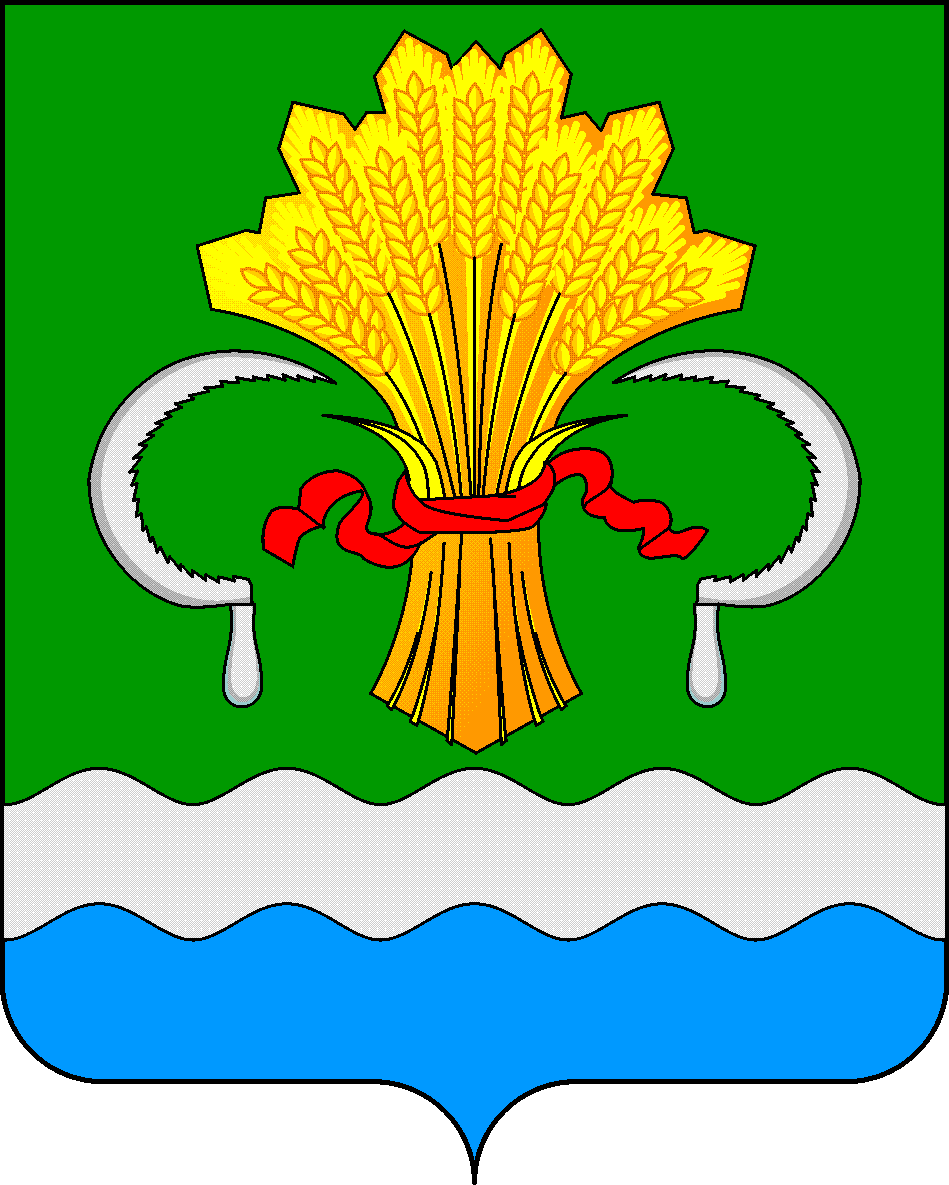  МУНИЦИПАЛЬНОГО РАЙОНА РЕСПУБЛИКИ ТАТАРСТАНул.М.Джалиля, д.23/33, г. Мамадыш, Республика Татарстан, 422190ТАТАРСТАН РЕСПУБЛИКАСЫНЫҢМАМАДЫШ МУНИЦИПАЛЬ РАЙОНЫНЫҢ БАШКАРМА КОМИТЕТЫМ.Җәлил ур, 23/33 й., Мамадыш ш., Татарстан Республикасы, 422190     Тел.: (85563) 3-15-00, 3-31-00, факс 3-22-21, e-mail: mamadysh.ikrayona@tatar.ru, www.mamadysh.tatarstan.ru     Тел.: (85563) 3-15-00, 3-31-00, факс 3-22-21, e-mail: mamadysh.ikrayona@tatar.ru, www.mamadysh.tatarstan.ru     Тел.: (85563) 3-15-00, 3-31-00, факс 3-22-21, e-mail: mamadysh.ikrayona@tatar.ru, www.mamadysh.tatarstan.ru    Постановление№82    Постановление№82                    Карар      от «29» 01        2018 г.ПАСПОРТ  ПРОГРАММЫПАСПОРТ  ПРОГРАММЫНаименованиеПрограммыЦелевая Программа «Повышение безопасности
дорожного движения в Мамадышском муниципальномрайоне  Республики Татарстан  на  2018г.».                                                Основание для разработки ПрограммыРаспоряжение Правительства РФ от 27 октября 2012 г. №1995-р Об утверждении Концепции федеральной целевой программы «Повышение безопасности дорожного движения в 2013 - 2020 годах»                                            Постановление Правительства РФ от 03.10.2013 N 864
"О федеральной целевой программе "Повышение безопасности дорожного движения в 2013 - 2020 годах", Указ Президента РТ от 06.12.2014 N УП-15 "О мерах по обеспечению безопасности дорожного движения в Республике Татарстан", Постановление  Кабинета Министров № 764 от 16.10.2013 "Об утверждении государственной программы «Обеспечение общественного порядка и противодействие преступности в Республике Татарстан на 2014 – 2020 годы»", Постановление Кабинета Министров Республики Татарстан от 27.12.2016 года №1011 «О дополнительных мерах по обеспечению безопасности дорожного движения в Республике Татарстан, сокращению дорожно – транспортных происшествий и снижению тяжести их последствий».  Государственный    Заказчик Программы  Исполнительный комитет Мамадышского муниципального района  Республики ТатарстанОсновные  разработчики ПрограммыКомиссия по обеспечению  безопасности дорожного движения исполнительного комитета Мамадышского муниципального района, Отдел инфраструктурного развития исполнительного комитета района, Исполнительный комитет  г. Мамадыш. МКУ «Отдел образования исполнительного комитета района»Цель и задачи Программы- целью является сокращение смертности от дорожно-транспортных происшествий к 2020 году на 5 человек (28,82 процента) по сравнению с 2012 годом;- задачами являются:1.	Предупреждение опасного поведения участников дорожного движения. Создание системы пропаганды с целью формирования негативного отношения к правонарушениям в сфере дорожного движения; 2.	Создание системы непрерывного обучения детей правилам безопасного поведения на дорогах и улицах.Формирование у детей навыков безопасного поведения на дорогах. Сокращение детского дорожно-транспортного травматизма.3.	Анализ влияния социальных и экономических факторов на состояние безопасности дорожного движения4.	Развитие современной системы оказания помощи пострадавшим в дорожно-транспортных происшествиях;5.	Повышение культуры вождения;6.	Повышение требований к подготовке водителей на получение права на управление транспортными средствами и требований к автошколам, осуществляющим такую подготовку7.	Совершенствование организации движения транспорта и пешеходов в Мамадышском муниципальном районе РТ.8.	Ликвидация  аварийных участков на дорогах.Целевые индикаторы и показатели Программы- число лиц, погибших в дорожно-транспортных происшествиях;- число детей, погибших в дорожно-транспортных происшествиях;- социальный риск (число лиц, погибших в дорожно-транспортных происшествиях, на 100 тыс. населения);- транспортный риск (число лиц, погибших в дорожно-транспортных происшествиях, на 10 тыс. транспортных средств)Сроки и этапы реализации Программы2018 год.Объемы финансирования Программы с разбивкой по годам и источни- камОбщий объем финансирования Программы составляет  25,872 млн. рублей:Ожидаемые конечные резуль-таты реализации Программы                  и  показатели социально-экономической эффективности- происшествий, в том числе детей, к 2020 году на 5 человек (28,82 процента) по сравнению с 2012 годом;- сокращение социального риска к 2020 году на 30,5 процента по сравнению с 2012 годом;- сокращение транспортного риска к 2020 году на 36,7 процента по сравнению с 2012 годом.Вид автодорог Протяженность по типу покрытия, кмПротяженность по типу покрытия, кмПротяженность по типу покрытия, кмПротяженность по типу покрытия, кмПротяженность по типу покрытия, кмВсегоС асфальтобетонным покрытием, кмДоля автодорог   с а/б покрытием в общей протяженностиС щебеночным покрытием, кмС грунтовым покрытием, кмФедеральные            автодороги49,949,9100 %--Территориальные     автодороги (Главтатдортранс)347,07229,6388,1 %101,2416,2Муниципальные       автодороги131,726,120,0 %48,956,7Итого по автодорогамрайона528,67305,6357,8 %150,1472,9Дорожно-уличная сеть               г. Мамадыш92,326,829,0 %33,3432,7Дорожно-уличная сеть               сельских населенных пунктов404,654,513,4109,0241,1Всего по району дорожно-уличная сеть+дороги между нас.пунктами (муниципальные дороги)628,6107,417,6 %224,9330,5Сокращенное   наименованиеПолное наименованиеБДДБезопасность дорожного движения                      ДТПДорожно-транспортное происшествиеДДТТДетский дорожно-транспортный травматизм              ДТПДорожно-транспортный травматизм                      МВД России   по Республики ТатарстанМинистерство внутренних дел России по Республики Татарстан     ПДДПравила дорожного движения                           ПСОПоисково-спасательный отряд                          ПрограммаЦелевая Программа «Повышение безопасности дорожного движения в Мамадышском муниципальном районе Республики Татарстан на 2016г.» ТСТранспортные средства                                ОГИБДДОтдел  Государственной  инспекции   безопасности дорожного  движения                                ФЦПФедеральная целевая программа                                                                                                                                                    ПРИЛОЖЕНИЕ № 1                                                                                                                                                к целевой программе «Повышение безопасности дорожного                                                                                                                                               движения  в Мамадышском муниципальном районе                                                                                                                                           Республики Татарстан  на  2018 г»                                                                                                                            ПРИЛОЖЕНИЕ № 1                                                                                                                                                к целевой программе «Повышение безопасности дорожного                                                                                                                                               движения  в Мамадышском муниципальном районе                                                                                                                                           Республики Татарстан  на  2018 г»                                                                                                                            ПРИЛОЖЕНИЕ № 1                                                                                                                                                к целевой программе «Повышение безопасности дорожного                                                                                                                                               движения  в Мамадышском муниципальном районе                                                                                                                                           Республики Татарстан  на  2018 г»                                                                                                                            ПРИЛОЖЕНИЕ № 1                                                                                                                                                к целевой программе «Повышение безопасности дорожного                                                                                                                                               движения  в Мамадышском муниципальном районе                                                                                                                                           Республики Татарстан  на  2018 г»                                                                                                                            ПРИЛОЖЕНИЕ № 1                                                                                                                                                к целевой программе «Повышение безопасности дорожного                                                                                                                                               движения  в Мамадышском муниципальном районе                                                                                                                                           Республики Татарстан  на  2018 г»                                                                                                                            ПРИЛОЖЕНИЕ № 1                                                                                                                                                к целевой программе «Повышение безопасности дорожного                                                                                                                                               движения  в Мамадышском муниципальном районе                                                                                                                                           Республики Татарстан  на  2018 г»                                                                                                                            ПРИЛОЖЕНИЕ № 1                                                                                                                                                к целевой программе «Повышение безопасности дорожного                                                                                                                                               движения  в Мамадышском муниципальном районе                                                                                                                                           Республики Татарстан  на  2018 г»                                                                                                                            ПРИЛОЖЕНИЕ № 1                                                                                                                                                к целевой программе «Повышение безопасности дорожного                                                                                                                                               движения  в Мамадышском муниципальном районе                                                                                                                                           Республики Татарстан  на  2018 г»                                                                                                                            ПРИЛОЖЕНИЕ № 1                                                                                                                                                к целевой программе «Повышение безопасности дорожного                                                                                                                                               движения  в Мамадышском муниципальном районе                                                                                                                                           Республики Татарстан  на  2018 г»                                                                                                                            ПРИЛОЖЕНИЕ № 1                                                                                                                                                к целевой программе «Повышение безопасности дорожного                                                                                                                                               движения  в Мамадышском муниципальном районе                                                                                                                                           Республики Татарстан  на  2018 г»                                                                                                                            ПРИЛОЖЕНИЕ № 1                                                                                                                                                к целевой программе «Повышение безопасности дорожного                                                                                                                                               движения  в Мамадышском муниципальном районе                                                                                                                                           Республики Татарстан  на  2018 г»                                                                                                                            ПРИЛОЖЕНИЕ № 1                                                                                                                                                к целевой программе «Повышение безопасности дорожного                                                                                                                                               движения  в Мамадышском муниципальном районе                                                                                                                                           Республики Татарстан  на  2018 г»                                                                                                                            ПРИЛОЖЕНИЕ № 1                                                                                                                                                к целевой программе «Повышение безопасности дорожного                                                                                                                                               движения  в Мамадышском муниципальном районе                                                                                                                                           Республики Татарстан  на  2018 г»                                                                                                                            ПРИЛОЖЕНИЕ № 1                                                                                                                                                к целевой программе «Повышение безопасности дорожного                                                                                                                                               движения  в Мамадышском муниципальном районе                                                                                                                                           Республики Татарстан  на  2018 г»Ц Е Л Е В Ы Еиндикаторы и показатели федеральной целевой программы 
"Повышение безопасности дорожного движения в 2013 - 2020 годах"Ц Е Л Е В Ы Еиндикаторы и показатели федеральной целевой программы 
"Повышение безопасности дорожного движения в 2013 - 2020 годах"Ц Е Л Е В Ы Еиндикаторы и показатели федеральной целевой программы 
"Повышение безопасности дорожного движения в 2013 - 2020 годах"Ц Е Л Е В Ы Еиндикаторы и показатели федеральной целевой программы 
"Повышение безопасности дорожного движения в 2013 - 2020 годах"Ц Е Л Е В Ы Еиндикаторы и показатели федеральной целевой программы 
"Повышение безопасности дорожного движения в 2013 - 2020 годах"Ц Е Л Е В Ы Еиндикаторы и показатели федеральной целевой программы 
"Повышение безопасности дорожного движения в 2013 - 2020 годах"Ц Е Л Е В Ы Еиндикаторы и показатели федеральной целевой программы 
"Повышение безопасности дорожного движения в 2013 - 2020 годах"Ц Е Л Е В Ы Еиндикаторы и показатели федеральной целевой программы 
"Повышение безопасности дорожного движения в 2013 - 2020 годах"Ц Е Л Е В Ы Еиндикаторы и показатели федеральной целевой программы 
"Повышение безопасности дорожного движения в 2013 - 2020 годах"Ц Е Л Е В Ы Еиндикаторы и показатели федеральной целевой программы 
"Повышение безопасности дорожного движения в 2013 - 2020 годах"Ц Е Л Е В Ы Еиндикаторы и показатели федеральной целевой программы 
"Повышение безопасности дорожного движения в 2013 - 2020 годах"Ц Е Л Е В Ы Еиндикаторы и показатели федеральной целевой программы 
"Повышение безопасности дорожного движения в 2013 - 2020 годах"Ц Е Л Е В Ы Еиндикаторы и показатели федеральной целевой программы 
"Повышение безопасности дорожного движения в 2013 - 2020 годах"Ц Е Л Е В Ы Еиндикаторы и показатели федеральной целевой программы 
"Повышение безопасности дорожного движения в 2013 - 2020 годах"Единица измерения 2012 год2013-2020годы всего2013-2020годы всегоВ том числеВ том числеВ том числеВ том числеВ том числеВ том числеВ том числеВ том числеЕдиница измерения 2012 год2013-2020годы всего2013-2020годы всего2013 год2014 год2015 год2016 год2017 год2018 год2019 год2020 год1Число лиц, погибших в дорожно-транспортных происшествияхчеловек181818181717151514131изменение к 2012 годупроцентов-1,47-2,64-4,2-5,33-12,86-18,58-24,01-28,821изменение к 2012 годучеловек001133452Число детей, погибших в дорожно-транспортных происшествияхчеловек0000000002изменение к 2012 годупроцентов0,53-4,15-7,23-,7-15,74-21,38-28,19-28,42изменение к 2012 годучеловек0000000003Социальный риск (число погибших на 100 тыс. населения)человек3изменение к 2012 годупроцентов-1,5-3,5-5,5-7,5-10,5-21,0-27,5-30,53изменение к 2012 годучеловек4Транспортный риск (число погибших на        10  тыс  транспортных средств.)человек9901103461081229880712338128941347314080140804Транспортный риск (число погибших на        10  тыс  транспортных средств.)человек990117,416,615,014,412,2,610,49,29,24изменение к 2012 годупроцентов- 0,16- 0,33- 3,61- 6,5612,62- 28,0334,75- 36,07- 36,074изменение к 2012 годучеловекТяжесть последствий (число погибших на 100 пострадавших)-9,69,61010,310,510,710,9,2,4,4№
по ФЦП 
Наименование   
мероприятияНаименование   
мероприятияСрок        испол-
ненияОбщий 
объем 
финан- 
сиро- 
ванияФинансированиеФинансированиеФинансированиеФинансированиеФинансированиеОтветственные  за   исполнениеПримечание№
по ФЦП 
Наименование   
мероприятияНаименование   
мероприятияСрок        испол-
ненияОбщий 
объем 
финан- 
сиро- 
ванияза счет
средств
местного бюджетаза счет
средств
местного бюджетаза счет
средств
местного бюджетаза счет
средств
внебюд-
жетных 
источ- 
никовза счет
средств
внебюд-
жетных 
источ- 
никовОтветственные  за   исполнениеПримечание122345556678Цель: сокращение смертности от ДТП и количества ДТП с пострадавшимиЦель: сокращение смертности от ДТП и количества ДТП с пострадавшимиЦель: сокращение смертности от ДТП и количества ДТП с пострадавшимиЦель: сокращение смертности от ДТП и количества ДТП с пострадавшимиЦель: сокращение смертности от ДТП и количества ДТП с пострадавшимиЦель: сокращение смертности от ДТП и количества ДТП с пострадавшимиЦель: сокращение смертности от ДТП и количества ДТП с пострадавшимиЦель: сокращение смертности от ДТП и количества ДТП с пострадавшимиЦель: сокращение смертности от ДТП и количества ДТП с пострадавшимиЦель: сокращение смертности от ДТП и количества ДТП с пострадавшими1. Предотвращение дорожно-транспортных происшествий, вероятность гибели                                                           в которых наиболее высока1. Предотвращение дорожно-транспортных происшествий, вероятность гибели                                                           в которых наиболее высока1. Предотвращение дорожно-транспортных происшествий, вероятность гибели                                                           в которых наиболее высока1. Предотвращение дорожно-транспортных происшествий, вероятность гибели                                                           в которых наиболее высока1. Предотвращение дорожно-транспортных происшествий, вероятность гибели                                                           в которых наиболее высока1. Предотвращение дорожно-транспортных происшествий, вероятность гибели                                                           в которых наиболее высока1. Предотвращение дорожно-транспортных происшествий, вероятность гибели                                                           в которых наиболее высока1. Предотвращение дорожно-транспортных происшествий, вероятность гибели                                                           в которых наиболее высока1. Предотвращение дорожно-транспортных происшествий, вероятность гибели                                                           в которых наиболее высока1. Предотвращение дорожно-транспортных происшествий, вероятность гибели                                                           в которых наиболее высока1.1.Обеспечить контроль за соблюдением участниками дорожного движения установленных норм и правил в сфере обеспечения безопасности дорожного движенияОбеспечить контроль за соблюдением участниками дорожного движения установленных норм и правил в сфере обеспечения безопасности дорожного движения2018 годБез материаль-ных затратКомиссия по обеспече-нию  безопасности дорожного движения ИК Мамадышского муници-пального  района 1.2.Принять участие в республиканской программе  по созднию (модернизи-ции) и оснащении в муниципальных образованиях РТ центры видеофикса-ции нарушений Правил дорожного движения и обеспечить их функционированиеПринять участие в республиканской программе  по созднию (модернизи-ции) и оснащении в муниципальных образованиях РТ центры видеофикса-ции нарушений Правил дорожного движения и обеспечить их функционирование2018 годБез материаль-ных затратКомиссия по обеспече-нию  безопасности дорожного движения ИК муниципального района 2. Обеспечение безопасного участия детей в дорожном движении2. Обеспечение безопасного участия детей в дорожном движении2. Обеспечение безопасного участия детей в дорожном движении2. Обеспечение безопасного участия детей в дорожном движении2. Обеспечение безопасного участия детей в дорожном движении2. Обеспечение безопасного участия детей в дорожном движении2. Обеспечение безопасного участия детей в дорожном движении2. Обеспечение безопасного участия детей в дорожном движении2. Обеспечение безопасного участия детей в дорожном движении2. Обеспечение безопасного участия детей в дорожном движении2.1.Введение  обязательного  обучения навыкам  безопасности   дорожного движения       в       дошкольных образовательных   учреждениях   и начальной школе                  Введение  обязательного  обучения навыкам  безопасности   дорожного движения       в       дошкольных образовательных   учреждениях   и начальной школе                  Без материаль-ных затратИсполнительный комитет                  МКУ «Отдел образования исполкома района» 2.2.Реализация     мероприятий     по пропаганде безопасности дорожного движения   (создание   в   школах уголков,   стендов   безопасности дорожного  движения,   проведение конкурсов, викторин  по  Правилам дорожного движения)              Реализация     мероприятий     по пропаганде безопасности дорожного движения   (создание   в   школах уголков,   стендов   безопасности дорожного  движения,   проведение конкурсов, викторин  по  Правилам дорожного движения)              Без материаль-ных затратМКУ «Отдел образования исполкома района»             2,3.Создание   и обновление "Паспортов  дорожной безопасности     образовательного учреждения" и детских учреждений"Создание   и обновление "Паспортов  дорожной безопасности     образовательного учреждения" и детских учреждений"2018
годБез материаль-ных затратКомиссия по обеспече-нию  безопасности дорожного движения ИК муниципального района,   МКУ «Отдел образова-ния  исполкома района»                     2,4.Проведение районного конкурса на лучшее образовательное учрежде-ние по организации работы с детьми по профилактике детского дорожно-транспортного травматизмаПроведение районного конкурса на лучшее образовательное учрежде-ние по организации работы с детьми по профилактике детского дорожно-транспортного травматизма2018 
годБез материаль-ных затратИсполнительный комитет                  района,   МУ «Отдел образования исполкома района»  2.5.Организация  в   школах   кружков "Юный   инспектор    безопасности дорожного движения"              Организация  в   школах   кружков "Юный   инспектор    безопасности дорожного движения"              2018 годБез материаль-ных затратКомиссия по обеспече-нию  безопасности дорожного движения ИК муниципального района МКУ «Отдел образова-ния исполкома района»  2.6Проведение  городского   конкурса юных     инспекторов     движения "Безопасное     колесо"     среди муниципальных     образовательных учреждений городаПроведение  городского   конкурса юных     инспекторов     движения "Безопасное     колесо"     среди муниципальных     образовательных учреждений города2018 годБез материаль-ных затрат Комиссия по обеспечению  безопасности дорожного движения ИК муниципаль-ного района МКУ  «Отдел образования исполкома района»  2.7.Проведение  мониторинга исполь-зования  учащимися муниципаль-ных общеобразовательных учреждений    светоотражающих фликеров  Проведение  мониторинга исполь-зования  учащимися муниципаль-ных общеобразовательных учреждений    светоотражающих фликеров  2018 годБез материаль-ных затратКомиссия по обеспечению  безопасности дорожного движения ИК муниципаль-ного района МКУ «Отдел образования исполкома района»  2.8. Распространение   
световозвращающих  приспособ-лений среди дошкольников
и учащихся младших классов            Распространение   
световозвращающих  приспособ-лений среди дошкольников
и учащихся младших классов           2018 годБез материаль-ных затратМКУ «Отдел образования исполкома района»   2.9.Повышать квалификацию преподавательского состава образовательных учреждений, учреждений системы дополнительного образования и дошкольных образовательных учреждений в сфере формирования у детей навыков безопасного участия в дорожном движенииПовышать квалификацию преподавательского состава образовательных учреждений, учреждений системы дополнительного образования и дошкольных образовательных учреждений в сфере формирования у детей навыков безопасного участия в дорожном движении2018 годБез материаль-ных затратМКУ «Отдел образования исполкома района»  3. Снижение тяжести травм в ДТП3. Снижение тяжести травм в ДТП3. Снижение тяжести травм в ДТП3. Снижение тяжести травм в ДТП3. Снижение тяжести травм в ДТП3. Снижение тяжести травм в ДТП3. Снижение тяжести травм в ДТП3. Снижение тяжести травм в ДТП3. Снижение тяжести травм в ДТП3. Снижение тяжести травм в ДТП3.1Приведение в нормативное состояние дорожно уличной сети населенных пунктов за счет средств муниципального дорожного фонда:г. Мамадыш, ул. Пугачева;г. Мамадыш, площадка Мамадышского ипподрома;Мамадышский район, с. Зюри, ул. Советская;Мамадышский район, пос. Зверосовхоз, ул. Куприянова;Мамадышский район, пос. с-за "Мамадышский", площадка православного кладбища;г. Мамадыш, ул. 50 лет Победы;г. Мамадыш, ул. Абсалямова;г. Мамадыш, ул. Школьная;г. Мамадыш, ул. Черкасова;г. Мамадыш, ул. МичуринаПриведение в нормативное состояние дорожно уличной сети населенных пунктов за счет средств муниципального дорожного фонда:г. Мамадыш, ул. Пугачева;г. Мамадыш, площадка Мамадышского ипподрома;Мамадышский район, с. Зюри, ул. Советская;Мамадышский район, пос. Зверосовхоз, ул. Куприянова;Мамадышский район, пос. с-за "Мамадышский", площадка православного кладбища;г. Мамадыш, ул. 50 лет Победы;г. Мамадыш, ул. Абсалямова;г. Мамадыш, ул. Школьная;г. Мамадыш, ул. Черкасова;г. Мамадыш, ул. Мичурина2018 год22,50022,50022,50022,50022,500Исполнительный комитет                  Мамадышского района4. Совершенствование системы управления деятельностью по повышению безопасности дорожного движения4. Совершенствование системы управления деятельностью по повышению безопасности дорожного движения4. Совершенствование системы управления деятельностью по повышению безопасности дорожного движения4. Совершенствование системы управления деятельностью по повышению безопасности дорожного движения4. Совершенствование системы управления деятельностью по повышению безопасности дорожного движения4. Совершенствование системы управления деятельностью по повышению безопасности дорожного движения4. Совершенствование системы управления деятельностью по повышению безопасности дорожного движения4. Совершенствование системы управления деятельностью по повышению безопасности дорожного движения4. Совершенствование системы управления деятельностью по повышению безопасности дорожного движения4. Совершенствование системы управления деятельностью по повышению безопасности дорожного движения4. Совершенствование системы управления деятельностью по повышению безопасности дорожного движения4. Совершенствование системы управления деятельностью по повышению безопасности дорожного движения4.1.Установка знаков ограничения скорости  движения, нанесение дорожной разметки, и оборудования искусственных неровностей, ямочный ремонт.2018 год2018 год1,522,61,522,61,522,61,522,61,522,6Исполнительный комитет                  г. Мамадыш,4.2.Устройство тротуаров по ул. Давыдова в г. Мамадыш2018 год2018 год1,4001,4001,4001,4001,400Исполнительный комитет                  г. Мамадыш,4.3.Продолжить работу по проектирова-нию организации дорожного движения в населенных пунктах, устанавливающий порядок, количество, место расположения дорожных знаков2018 год2018 год0,449,40,449,40,449,40,449,40,449,4Исполнительный комитет                  г. Мамадыш4.4.Обеспечение регулярного проведения  заседаний   районной комиссии      по      обеспечению безопасности дорожного движения и контроль за  выполнением  решений комиссии  2018 год2018 годБез материаль-ных затратБез материаль-ных затратПредседатель комиссии4.5.Создание  тематических  телепередач     по пропаганде  культуры  поведения участников    дорожного движения  разных  возрастных категорий         2018 год2018 годБез материаль-ных затратБез материаль-ных затратКомиссия по обеспече-нию  безопасности дорожного движения ИК  района МКУ «Отдел образования исполкома района»                 4.6.Создание видео -  и телевизионной     
информационно-  пропагандистской  
продукции,  организация тематичес-кой  наружной  социальной рекламы (баннеры, перетяжки), а также   размещение материалов  в средствах массовой информации, обществен-ном транспорте,  кинотеатрах и т.д.2018 год2018 годБез материаль-ных затратБез материаль-ных затратКомиссия по обеспечению  безопасности дорожного движения ИК  района МКУ «Отдел образования исполкома района»                4.7.Проводить практические занятия, семинары, мастер-классы для журналистов и сотрудников, освещающих тему безопасности дорожного движения2018 год2018 годБез материаль-ных затратБез материаль-ных затратПредседатель комиссии                  4.8.Проведение регулярных  месячников безопасности  движения с освещени-ем в  средствах  массовой информа-ции "Пешеход", "Автобус", "Внимание  -  дети",   "Гололед", "Трактор", "Автомобиль"          2018 год2018 годБез материаль-ных затратБез материаль-ных затрат  Председатель комиссии         4.9.Размещение в  средствах  массовой информации рекламы на  транспорте и  др.  информации и  социальной рекламы, направленной на обеспече - ние безопасности дорожного  движения,  формирующей позитив-ное  отношение к  проблемам безопасности     2018 год2018 годБез материаль-ных затратБез материаль-ных затрат  Председатель комиссии   Председатель комиссии ф-л   ГКУ «ДФН и ОП БДД РТ»                 ОГИБДД МВД России по Мамадышскому району                                                                                                                                                                                                             5.  Развитие современной системы оказания помощи пострадавшим в ДТП                                                                                                                                                                                                     5.  Развитие современной системы оказания помощи пострадавшим в ДТП                                                                                                                                                                                                     5.  Развитие современной системы оказания помощи пострадавшим в ДТП                                                                                                                                                                                                     5.  Развитие современной системы оказания помощи пострадавшим в ДТП                                                                                                                                                                                                     5.  Развитие современной системы оказания помощи пострадавшим в ДТП                                                                                                                                                                                                     5.  Развитие современной системы оказания помощи пострадавшим в ДТП                                                                                                                                                                                                     5.  Развитие современной системы оказания помощи пострадавшим в ДТП                                                                                                                                                                                                     5.  Развитие современной системы оказания помощи пострадавшим в ДТП                                                                                                                                                                                                     5.  Развитие современной системы оказания помощи пострадавшим в ДТП                                                                                                                                                                                                     5.  Развитие современной системы оказания помощи пострадавшим в ДТП5.1.Осуществлять организационно-технические мероприятия, направленные на реализацию комплекса мер по совершенствова-нию нормативно-правового и информационно-аналитического обеспечения процессов ликвидации последствий ДТПОсуществлять организационно-технические мероприятия, направленные на реализацию комплекса мер по совершенствова-нию нормативно-правового и информационно-аналитического обеспечения процессов ликвидации последствий ДТП2018
годБез материаль-ных затратБез материаль-ных затратБез материаль-ных затратИсполком районаИТОГО:ИТОГО:25,87225,87225,87225,872           25,872           Средства бюджета муниципального образованияВсегоПредотвращение дорожно-транспортных происшествий, вероятность гибели   в которых наиболее высокаОбеспечение безопасного участия детей в дорожном движенииСнижение тяжести травм в ДТП22,500Совершенствование системы управления деятельностью по повышению безопасности дорожного движения3,372Развитие современной системы оказания помощи пострадавшим в ДТПИтого:25,872